关于做好2019年河南省成人高等教育本科毕业生申请学士学位外国语水平统一考试报名工作的通知教办研〔2019〕36号
河南省教育厅办公室
有关学位授予单位：
　　现将2019年河南省成人高等教育本科毕业生申请学士学位外国语水平统一考试（以下简称“2019年河南省成人学士学位外语统考”）报名工作的有关事宜通知如下：
　　一、考试时间
　　2019年4月21日（星期日）上午9:00至11:00。
　　二、考试语种
　　考生可报考语种为：英语、日语、俄语，所有语种均不考听力。外语类专业的考生应试语种为其所学专业教学计划规定的第二外国语语种。
　　三、报名对象
　　各类成人高等教育在读本科生，拟申请获得学士学位者，均须参加本考试。
　　四、报名程序及相关要求
　　2019年河南省成人学士学位外语统考报名采取网上报名方式，不再进行现场确认。
　　（一）网上报名
　　省内成人高等教育本科生培养高校（名单见附件1）务于2019年3月1日前登录“成人学士学位外语水平省级联考管理信息平台”（以下简称“联考平台”，网址：http://xsxw.ks365.org/cld）完成本单位基本信息和专业信息的维护及发布等工作。高校基本操作流程图见附件2。
　　考生于2019年3月4日—3月25日间登录报名系统（网址：http://xsxw.ks365.org/stu），注册个人信息、填写提交报考信息、上传本人电子照片及身份证正反面照片（电子照片标准见报名系统提示）并在网上缴纳报名考试费。考生要妥善保存注册的用户名和密码。报名信息或照片未经审核或审核不通过的考生不能进行网上缴费。考生基本操作流程图见附件3。
　　各校须在考生照片上传48小时内，在联考平台上对本单位考生的报名信息进行认真审核，同时对考生上传的电子照片按规定标准进行审核。
　　（二）相关要求
　　1. 考生应在规定的时间内完成网上报名和网上缴费，逾期不予办理。
　　2. 所有考生应在规定报名点报名参加考试，否则考试成绩无效。在我省借考的省外高校考生需经其高校所在地省级学位主管部门和我厅学位管理与研究生教育处（河南省学位委员会办公室）同意后方可报名参加考试。在我省借考的省外高校考生在进行网上报名时务必要注明自己的学位授予单位，且只能选择在河南工业大学考点进行考试。
　　3. 参加2019年河南省成人学士学位外语统考的所有考生（包括现役军人和人民武装警察）使用的有效证件为第二代居民身份证。考生应提前检查本人第二代居民身份证是否丢失、消磁，并确保在有效期限内。如丢失、消磁要尽快补办，以免影响报名和考试。
　　4. 考生自2019年4月15日起通过网上报名系统自行下载打印准考证。考生须携带准考证和第二代居民身份证原件参加考试。
　　五、考试收费
　　按照《河南省发展和改革委员会 河南省财政厅关于确定我省成人高等教育本科毕业生申请学士学位进行外国语水平考试报名考务费收费标准的函》（豫发改收费函〔2004〕577号）的规定，我省成人本科毕业生申请学士学位外国语水平考试报名考试费标准为每人70元。
　　六、考试大纲
　　今年我省采用教育部学位与研究生教育发展中心组编，高等教育出版社出版的《成人高等教育本科生学士学位英语水平考试大纲（非英语专业）》（2016年12月第二版）、《成人高等教育本科生学士学位日语水平考试大纲（非日语专业）》（2013年版）、《成人高等教育本科生学士学位俄语水平考试大纲（非俄语专业）》（2013年版）作为考试大纲。
　　七、成绩公布
　　我厅学位管理与研究生教育处（河南省学位委员会办公室）负责考试成绩的管理与发布工作。考生在5月中旬可通过河南省学位委员会办公室网站查询成绩（查询网址：http://xwb.haedu.gov.cn）。考试合格名单在5月底寄发有关学位授予单位。在我省借考的省外高校考生考试合格名单一式两份由我省学位办分别邮寄给考生学位授予单位的校（院）长办公室和学位授予单位所在地省级学位主管部门。
　　八、考风考纪
　　曾在本类考试中违纪并被做出停考处理者在停考期间不得报考。对考生及考务工作人员在考试中的各种违规行为，要严格执行《国家教育考试违规处理办法》（教育部令第33号）的规定，坚持原则，注重证据，履行程序，严肃处理。
　　考生在考试中舞弊，本次考试成绩无效。有下列情形之一的，给予暂停参加该项考试3年的处理：
　　1. 组织团伙作弊的；
　　2. 向考场外发送、传递试题信息的；
　　3. 使用相关设备接收信息实施作弊的；
　　4. 伪造、变造身份证、准考证及其他证明材料，由他人代替或者代替考生参加考试的。
　　九、其它事宜
　　1. 各单位要做好考试报名宣传工作，及时将报名事项及有关要求通知考生。
　　2. 各单位要基于联考平台及时做好考生报名资格的审查工作。对资格不符或提供虚假信息的考生，其本次考试成绩无效，责任由考生本人和对其进行资格审查的高校相关责任人承担。
　　3. 各单位要重视并加强信息安全管理工作，严禁泄露、传播考生个人信息。
　　4. 各类成人高等教育本科生自取得学籍（高等教育自学考试考生自参加全国高等教育自学考试开始）即可报名参加学位外语考试，考试合格成绩自下发之日起四年内有效。一次有效的成人学位外语统考合格成绩只能用于向考生所在学位授予单位申请获得一个成人学士学位。
　　5. 高等教育自学考试本科生可在获得本科毕业证书后一年内申请获得学士学位，除高等教育自学考试本科生以外的其他各类成人高等教育本科生在获得本科毕业证书后不得再申请学士学位。
　　6. 各单位要设置报名咨询服务电话，安排专人做好考生的咨询服务工作，并将咨询电话号码于2019年3月1日前上报省教育厅学位管理与研究生教育处。考生可访问河南省学位委员会办公室网站（网址：http://xwb.haedu.gov.cn）及时浏览更多报名考试信息。
　　7. 2019年河南省成人学士学位外语统考考务工作由河南省招生办公室组织实施，具体考务工作安排由河南省招生办公室另行通知。
附件：1.河南省成人高等教育本科生培养高校名单
　　2.高校基本操作流程图
　　3.考生基本操作流程图
　                                                                       　2019年1月16日附件1河南省成人高等教育本科生培养高校名单（以学校代码排列）附件22019年河南省成人高等教育本科毕业生申请学士学位外国语水平统一考试高校基本操作流程图附件3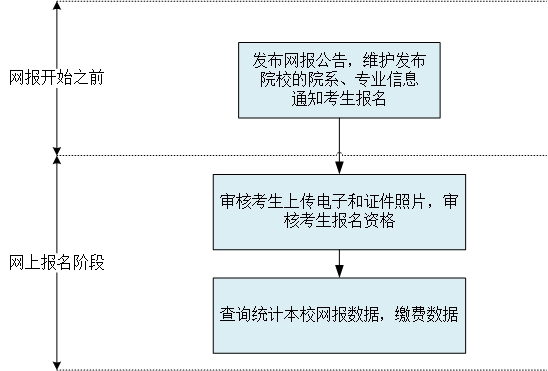 2019年河南省成人高等教育本科毕业生申请学士学位外国语水平统一考试考生基本操作流程图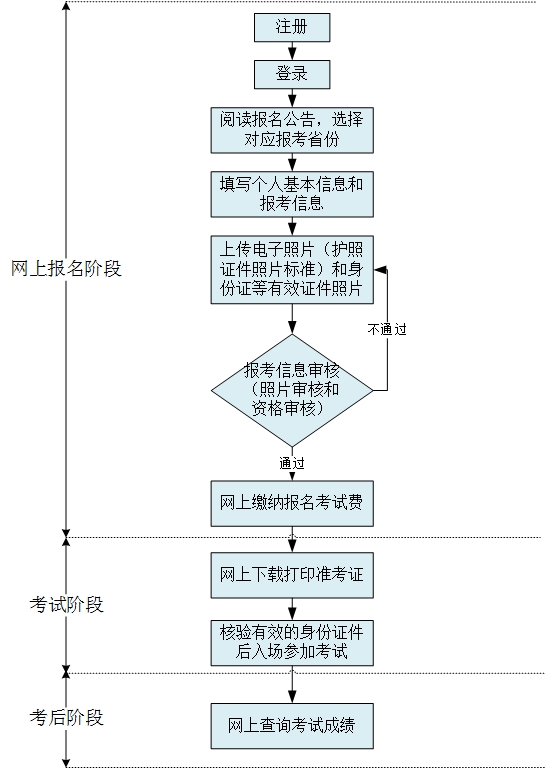 序号学校代码学校名称110078华北水利水电大学210459郑州大学310460河南理工大学410462郑州轻工业大学510463河南工业大学610464河南科技大学710465中原工学院810466河南农业大学910467河南科技学院1010469河南牧业经济学院1110471河南中医药大学1210472新乡医学院1310475河南大学1410476河南师范大学1510477信阳师范学院1610478周口师范学院1710479安阳师范学院1810480许昌学院1910481南阳师范学院2010482洛阳师范学院2110483商丘师范学院序号学校代码学校名称2210484河南财经政法大学2310485郑州航空工业管理学院2410918黄淮学院2510919平顶山学院2611070洛阳理工学院2711071新乡学院2811326信阳农林学院2911330安阳工学院3011517河南工程学院3111652河南财政金融学院3211653南阳理工学院3311765河南城建学院3411788河南警察学院3511834黄河科技学院3612746郑州科技学院3712747郑州工业应用技术学院3812949郑州师范学院3913500商丘工学院4013507郑州工商学院4114003商丘学院